                                                                       ПРОЕКТ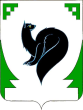 ХАНТЫ – МАНСИЙСКИЙ АВТОНОМНЫЙ ОКРУГ - ЮГРАТЮМЕНСКАЯ ОБЛАСТЬПРЕДСЕДАТЕЛЬ ДУМЫ ГОРОДА МЕГИОНАПОСТАНОВЛЕНИЕ «___»_____2024 года                                            		    № ____О внесении изменений в постановление председателя Думы городаМегиона от 04.09.2017 № 17 «О представлении гражданами, претендующими на замещение должностей муниципальной службыв Думе города Мегиона, включенных в соответствующий перечень,муниципальными служащими Думы города Мегиона,замещающими или замещавшими указанные должности, сведенийо своих доходах, расходах, об имуществе и обязательствах имущественного характера, а также сведений о доходах, расходах,об имуществе и обязательствах имущественного характера егосупруги (супруга) и несовершеннолетних детей» (с изменениями)В соответствии с Федеральным законом от 06.10.2003 № 131-ФЗ «Об общих принципах организации местного самоуправления в Российской Федерации», Федеральным законом от 02.03.2007 № 25-ФЗ «О муниципальной службе в Российской Федерации», Федеральным законом от 25.12.2008 № 273-ФЗ «О противодействии коррупции», Федеральным законом от 07.02.2011 № 6-ФЗ «Об общих принципах организации и деятельности контрольно-счетных органов субъектов Российской Федерации и муниципальных образований», Федеральным законом от 01.07.2021 № 255-ФЗ «О внесении изменений в Федеральный закон «Об общих принципах организации и деятельности контрольно-счетных органов субъектов Российской Федерации и муниципальных образований» и отдельные законодательные акты Российской Федерации», постановляю: Внести в постановление председателя Думы города Мегиона от 04.09.2017 № 17 ««О представлении гражданами, претендующими на замещение должностей муниципальной службы в Думе города Мегиона, включенных в соответствующий перечень, муниципальными служащими Думы города Мегиона, замещающими или замещавшими указанные должности, сведений о своих доходах, расходах, об имуществе и обязательствах имущественного характера, а также сведений о доходах, расходах, об имуществе и обязательствах имущественного характера его супруги (супруга) и несовершеннолетних детей» (с изменениями) изменения согласно приложения к настоящему постановлению председателя Думы города Мегиона.2. Настоящее постановление вступает в силу после его официального опубликования.3. Контроль выполнения постановления возложить на В.С.Заднепровскую руководителя аппарата Думы города Мегиона.Председатель Думы города Мегиона                                        А.А.Алтапов  Измененияв постановление председателя Думы города Мегиона от 04.09.2017 № 17 ««О представлении гражданами, претендующими на замещение должностей муниципальной службы в Думе города Мегиона, включенных в соответствующий перечень, муниципальными служащими Думы города Мегиона, замещающими или замещавшими указанные должности, сведений о своих доходах, расходах, об имуществе и обязательствах имущественного характера, а также сведений о доходах, расходах, об имуществе и обязательствах имущественного характера его супруги (супруга) и несовершеннолетних детей» (с изменениями)      1.В пункте 15 Положения: абзац второй изложить в следующей редакции:«Непредставление муниципальным служащим сведений о своих доходах, расходах, об имуществе и обязательствах имущественного характера, а также о доходах, расходах, об имуществе и обязательствах имущественного характера своих супруги (супруга) и несовершеннолетних детей в случае, если представление таких сведений обязательно, либо представление заведомо неполных сведений является правонарушением, влекущим увольнение муниципального служащего с муниципальной службы, за исключением случаев, установленных федеральными законами.»;дополнить абзацем третьим следующего содержания:«Представление муниципальным служащим заведомо недостоверных сведений, указанных в абзаце втором настоящего пункта, является правонарушением, влекущим увольнение муниципального служащего с муниципальной службы.».2. Положение дополнить пунктом 16 следующего содержания:«16. Муниципальный служащий освобождается от ответственности за несоблюдение ограничений и запретов, требований о предотвращении или об урегулировании конфликта интересов и неисполнение обязанностей, установленных Федеральным законом 02.03.2007 № 25-ФЗ «О муниципальной службе в Российской Федерации» и другими федеральными законами в целях противодействия коррупции, в случае, если несоблюдение таких ограничений, запретов и требований, а также неисполнение таких обязанностей признается следствием не зависящих от него обстоятельств в порядке, предусмотренном частями 3 - 6 статьи 13 Федерального закона от 25.12.2008 № 273-ФЗ «О противодействии коррупции».».   .Приложениек постановлению председателя                                               Думы города Мегиона                                                  от «__»_____ 2024 № ___